								             Maj 2020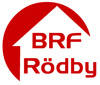 BoendeinformationUnderhåll av takenUnder juni och juli kommer underhållet av taken att genomföras. Taken ska tvättas och rengöras, trasiga pannor ska bytas ut, vissa hängrännor bytas ut och plåtdetaljer på taken målas. Företaget som utför arbetet heter Takakuten. Spolning av taken innebär att mossa och annat skräp kommer att spolas ned på uteplatser och altaner. Utemöbler, grillar, parasoller och annat som ni vill skydda måste samlas ihop, flyttas bort så långt möjligt från huset och täckas över. Markiser måste fällas upp.Företagets personal kommer att behöva tillträde till taket genom vinden. Se till att de får fri passage på vinden genom att flytta undan saker som står i vägen fram till takluckan.Under tiden för projektet kommer en del av övre garaget att användas av Takakuten som förråd. Föreningslokalen kommer också att disponeras av företaget under tiden. För att arbetet ska löpa så smidigt som möjligt ber vi er visa hänsyn och samarbeta. LastbilstrafikUnder senare tid har antalet lastbilstransporter inom kvarteret ökat, vilket kan bero på fler hemleveranser under pandemin. Tyvärr har det medfört nedkörda staket och grindar samt skador på planteringar, träd, buskar och brevlådor. Det har visat sig svårt att få ersättning från transportföretag eller försäkringsbolag.För att minska skadorna i området bör man tala om för leverantöreren att bilen ska parkeras vid närmaste vändplan. Varorna kan sedan köras fram med pirra. Fungerar inte detta kan vi bli tvungna att låsa bommarna för all trafik.Farligt avfallPå dörren till miljöstugan står tydligt att vissa saker inte får lämnas där. Det gäller bl a kemikalier, målarfärg, bilbatterier, kylskåp, bildäck mm. En del personer tyvärr struntar i reglerna, och föreningen får beställa extra hämtningar. Var olika saker kan lämnas står tydligt på dörren. Tex kan bilbatterier och färg lämnas gratis på Shell-macken vid början på Jyllandsgatan. Alla boende får betala extra för att vissa struntar i reglerna! 